Утвержден на заседаниипрезидиума от 19.01.2021протокол № 21     Профсоюз работников народного образования и науки РФ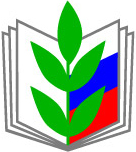 ПЛАН  РАБОТЫТульской областной организации Профессионального союза работников народного образования и науки Российской Федерации на I полугодие 2021 г.г. ТулаВНИМАНИЕ!!!Сроки и формы проведения мероприятий Плана могут быть изменены в зависимости от санитарно-эпидемиологической обстановки (в субъектах РФ и ТО) в связи с распространением новой коронавирусной инфекции (COVID-19).ОСНОВНЫЕ МЕРОПРИЯТИЯ.РАБОТА ВЫБОРНЫХ ОРГАНОВ ПРОФСОЮЗА.19 января Внеочередная конференция по утверждению принятых изменений и дополнений в Устав, принятых VIII Съездом Общероссийского Профессионального союза работников народного образования и науки Российской Федерации.Заседания  комитета.16 февраляПовестка дня:Об исполнении сметы доходов и расходов Профсоюза за 2020 год.Отв.: Андрюшкина Л.Ю.О годовом финансовом отчете Тульской областной организации Профессионального союза работников народного образования и науки РФ и бухгалтерском балансе за 2020г.Отв.: Андрюшкина Л.Ю.О практике работы по формированию в автоматизированной информационной системе «Единый реестр Общероссийского Профсоюза образования» реестра организации Профсоюза.Отв.: Минакова Е.Н.О выборах делегатов на XXVII отчетно-выборную Конференцию ТОС ТФП.Отв.: Ларичева О.В.О выдвижении кандидатуры на должность председателя ТОС ТФП.Отв.: Ларичева О.В.Заседания президиума областной организации Профсоюза.19 январяПовестка дня:О плане работы Тульской областной организации Профессионального союза работников народного образования и науки РФ. Отв.: Ларичева О.В.О проведении в 2021 году тематического года «Спорт. Здоровье. Долголетие».Отв.: Лазарев И.В.О примерном регламенте президиума Тульской областной организации Профессионального союза работников народного образования и науки Российской Федерации.Отв.: Минакова Е.Н.О единых образцах бланков и печатей Тульской областной, территориальных, первичных организаций Профсоюза, входящих в структуру областной организации. Отв.: Минакова Е.Н.Об участии в проведении регионального этапа всероссийского конкурса «Педагогический дебют – 2021».Отв.: Лазарев И.В.	16 февраляПовестка дня:Об утверждении годового статистического отчета (1-СП) на 1 января 2021г.Отв.: Ларичева О.В., Минакова Е.Н., Савельева И.В.Об итогах колдоговорной кампании за 2020 год и утверждение статистических отчетов по формам КДКО, КДК-2 на 1 января 2021г.  Отв.: Казакова Л.Я.Об утверждении статистического отчета 4-ПИ по правовой работе на 1 января 2021г.Отв.: Ларичева О.В., Архипова А.В.Об утверждении статистического отчета по охране труда на 1 января 2021г. по форме 19-ТИ.Отв.: Лазарев И.В.Об утверждении сводного финансового отчета Профсоюза по форме 1-ПБ за 2020 год.Отв.: Андрюшкина Л.Ю. О подготовке областного смотра-конкурса «Лучший уполномоченный по охране труда 2019-20 гг.».Отв.: Лазарев И.В., областная комиссия по охране труда.Об оздоровлении.Отв.: Андрюшкина Л.Ю.20 апреля Повестка дня:О мерах социальной поддержки работников, предусмотренных коллективными договорами учреждений высшего образования. Отв.: Казакова Л.Я. совместно с председателями первичных профсоюзных организаций учреждений высшего образования.15 июня Повестка дня:О работе администраций, профсоюзных организаций учреждений образования по обеспечению здоровых и безопасных условий труда в МО Плавский и Узловской районы.Отв.: Лазарев И.В., совместно с Государственной инспекцией труда, Тульской федерацией профсоюзов.О результатах проведения областного смотра-конкурса «Лучший уполномоченный по охране труда 2019-20 гг.».Отв.: Лазарев И.В., областная комиссия по охране труда.Об итогах мониторинга эффективности сайтов местных и первичных организаций Профсоюза.Отв.: Савельева И.В.ВЗАИМОДЕЙСТВИЕ С ИСПОЛНИТЕЛЬНЫМИ, ЗАКОНОДАТЕЛЬНЫМИ ОРГАНАМИ ВЛАСТИ, ОБЩЕСТВЕННЫМИ ОБЪЕДИНЕНИЯМИ.2.1. С Тульской областной Думой по разработке проектов законов Тульской области.С Советом ректоров по вопросам социального партнерства, охраны труда, мотивации профсоюзного членства, поэтапного повышения оплаты труда преподавателей учреждений высшего образования Тульской области.2.3. С Советом директоров учреждений среднего профессионального образования Тульской области по вопросам профессионального образования, мер социальной поддержки работников, оплаты труда преподавателей и других работников учреждений профессионального образования Тульской области.2.4. С министерством образования Тульской области:- по реализации Указа Президента России от 7 мая 2018 года №204 «О национальных целях и стратегических задачах развития Российской Федерации на период до 2024 года»;Национального проекта «Образование», в том числе в части реализации федеральных проектов «Учитель будущего»;- по контролю за выполнением областного отраслевого соглашения на 2021-2023 годы; - по мониторингу оплаты труда работников образовательных учреждений, ситуации на рынке труда в сфере образования, по вопросам порядка и сроков выплаты зарплаты работникам образовательных организаций; - по обеспечению прав педагогических работников государственных и муниципальных образовательных учреждений на прохождение аттестации; - по введению профессиональных стандартов;-  по надзору и контролю в сфере образования;- другие. 2.5. С Департаментом труда и занятости населения министерства труда и социальной защиты Тульской области по регистрации территориальных отраслевых Соглашений и по контролю за их выполнением, по развитию социального партнерства, участию в обучении профсоюзного актива и т.д.2.6. С Государственной инспекцией труда в Тульской области по осуществлению контроля за соблюдением трудового законодательства и иных нормативных правовых актов, содержащих нормы трудового права, в образовательных организациях, осуществляющих образовательную деятельность, иных организациях системы образования Тульской области в рамках Соглашения о взаимном сотрудничестве Тульской областной организации Профсоюза работников народного образования и науки Российской Федерации с Государственной инспекцией труда в Тульской области.Срок: январь - июнь.Отв.: Ларичева О.В., Казакова Л.Я., члены комиссий.Участие в реализации: - Государственной программы «Развитие образования» на период до 2025 года, в том числе по направлениям (подпрограммам): «Содействие развитию дошкольного и общего образования», «Развитие дополнительного образования детей и реализация мероприятий молодежной политики», «Совершенствование управления системой образования»;- Указов Президента Российской Федерации от 7 мая 2012 года №597, №599; от 1 июня 2012г. №761; от 28 декабря 2012г. №1688 в части повышения заработной платы педагогических работников в 2021 году;- мероприятий Основных принципов национальной системы профессионального роста педагогических работников Российской Федерации, утвержденных распоряжением Правительства Российской Федерации от 31.12.2019 г. № 3273-р;- повышения квалификации педагогических и управленческих кадров, в том числе связанного с реализацией ФГОС дошкольного, начального общего, основного общего и среднего (полного) общего образования, начального общего образования для ОВЗ, комплекса мер по реализации Концепции дополнительного образования детей в Тульской области;- вопросов, связанных с сокращением и устранением избыточной отчётности учителей, воспитателей и педагогов дополнительного образования детей, совершенствованием структуры рабочего времени, условий труда и отдыха педагогических работников, оптимизацией различных видов их организационно-педагогической деятельности;- мер по обеспечению социальных гарантий, защиты трудовых прав и профессиональных интересов педагогических работников в условиях реализации образовательных программ с применением электронного обучения и дистанционных образовательных технологий, смешанного обучения в очном и дистанционном режиме;Срок: январь-июнь.Отв.: Ларичева О.В., Казакова Л.Я., члены комиссий.2.8. Участие в разработке проектов нормативных правовых актов Тульской области (министерством образования Тульской области, министерством труда и социальной защиты Тульской области) по вопросам, касающимся оплаты труда, мер социальной поддержки работников образовательных организаций Тульской области. Срок: февраль-июнь.Отв.: Казакова Л.Я.2.9. Продолжение работы в экспертных и рабочих группах при министерстве образования Тульской области, министерстве труда и социальной защиты Тульской области по оплате труда работников государственных и муниципальных образовательных организаций Тульской области, по выполнению областного отраслевого Соглашения в 2021году. Срок: постоянно.Отв.: Казакова Л.Я.2.10. Представление интересов работников образования в областной отраслевой комиссии по регулированию социально-трудовых отношений.Срок: постоянно.Отв.: Ларичева О.В., Казакова Л.Я., члены областной отраслевой комиссии по регулированию социально-трудовых отношений.2.11. Проведение экспертизы проектов законов и иных нормативных правовых актов, а также территориальных отраслевых соглашений, коллективных договоров образовательных организаций, локальных нормативных актов, содержащие нормы трудового права.Срок: постоянно.Отв.: Казакова Л.Я., председатели территориальных организаций Профсоюза.2.12. Участие в работе комиссий министерства образования Тульской области по установлению выплат стимулирующего характера и формированию должностных окладов руководителей государственных образовательных организаций, проведению конкурса на замещение вакантной должности руководителя государственных образовательных организаций, аттестации руководителей государственных образовательных организаций, подведомственных министерству образования, установлению единовременной выплаты молодым специалистам, отбору претендентов на право получения единовременной компенсационной выплаты п программе «Земский учитель», Главной аттестационной комиссии по аттестации педагогических работников организаций, осуществляющих образовательную деятельность, и других комиссий.Срок: по плану министерства образования Тульской области.Отв.: Ларичева О.В., Казакова Л.Я.Выступления специалистов областной организации Профсоюза на совещаниях министерства образования Тульской области, перед руководителями органов местного самоуправления, осуществляющими управление в сфере образования, государственных образовательных учреждений Тульской области.Срок: постоянно.Отв.: Ларичева О.В, специалисты аппарата.Представление интересов работников образования в судах при рассмотрении заявлений по защите социально-трудовых прав.Срок: постоянно.Отв.: Архипова А.В.Взаимодействие:С Тульской областной Думой по участию в подготовке предложений в проекты законов Тульской области.С Советом ректоров по подготовке аналитических и информационных материалов.С министерством образования Тульской области:участие в работе коллегий, совещаний руководителей органов местного самоуправления Тульской области, осуществляющих управление в сфере образования;по развитию социального партнерства;в проверках по вопросу подготовки государственных учреждений к новому учебному году;по мониторингу ситуации на рынке труда в сфере образования, порядка и сроков выплаты зарплаты работникам образовательных учреждений, по выплате денежного вознаграждения за выполнение функции классного руководства, лечебного пособия;по обеспечению прав педагогических и руководящих работников государственных и муниципальных образовательных организаций на прохождение аттестации.С министерством труда и социальной защиты Тульской области по контролю за выполнением территориальных отраслевых Соглашений, по развитию социального партнерства.С Государственной инспекцией труда в Тульской области, прокуратурой по соблюдению трудового законодательства по оплате труда, проведению совместных проверок.КОНКУРСЫ, КОНФЕРЕНЦИИ, ФОРУМЫ, КРУГЛЫЕ СТОЛЫ.Участие в онлайн - заседании Совета молодых педагогов при Центральном Совете Профсоюза и клуба "Наставник".Срок: январь.Отв.: Минакова Е.Н., Куприна Г.В.Участие в обучающих семинарах тьюторов по вопросам финансовой грамотности (совместно с НПФ «САФМАР»).Срок: январь-март.Отв.: Минакова Е.Н.Участие членов Совета молодых педагогов во Всероссийской олимпиаде педагогов начальной школы «Мой первый учитель». Срок: январь-март.Отв.: Минакова Е.Н., Куприна Г.В.3.4. Участие в проведении круглого стола по вопросам нормирования и оплаты труда в образовательных организациях высшего образования (в рамках проведения Собрания КСП Профсоюза).Срок: февраль-апрель.Отв.: Казакова Л.Я., Мелай Е.А. – председатель КСП первичных профсоюзных организаций вузов Тульской области.3.5. Организация и проведение в дистанционном режиме регионального семинара-совещания руководителей органов местного самоуправления, осуществляющих управление в сфере образования, и председателей территориальных организаций Профсоюза по вопросам договорного регулирования социально-трудовых отношений в сфере образования Тульской области.Срок: 7 апреля.Отв.: Ларичева О.В., Казакова Л.Я. совместно с министерством образования Тульской области3.6. Участие в проведении VIII Всероссийского конкурса «Траектория успеха» на лучшую программу деятельности первичной профсоюзной организации работников вузов.Срок: май – октябрь (финал – п. Дивноморское, Краснодарский край). Отв.: Казакова Л.Я., Понкратов С.Н.3.7. Участие в проведении Всероссийского конкурса «Лучший коллективный договор образовательной организации высшего образования».Срок: март-июнь (г. Москва).Отв.: Гордова Э.Е. – председатель ППО работников НИ (ф) ФГБОУ ВО «Российский химико-технологический университет им. Д. И. Менделеева»3.8. Участие в проведении Всероссийской научно-практической конференции «Социальная политика в системе высшего образования в условиях пандемии и после ее окончания – новые вызовы и возможности».Срок: май-июнь (г. Томск)Отв.: Казакова Л.Я., председатели ППО учреждений высшего образования Тульской области.Участие в X сессии Всероссийской педагогической школы Профсоюза (ВПШ Профсоюза) для молодых педагогов и преподавателей профессиональных образовательных организаций (СПО).Срок:19-24 апреля (Московская область)Отв.: Минакова Е.Н., Куприна Г.В.Участие в семинаре председателей территориальных (городских, районных) организаций Профсоюза в рамках курсовой переподготовки кадров.Срок: 17-21 мая (Алтайский край).Отв.: Минакова Е.Н., председатели территориальных организаций Профсоюза.Участие в семинаре председателей территориальных (городских, районных) организаций Профсоюза в рамках курсовой переподготовки кадров. Срок: 25-30 июня (г. Ялта)Отв.: Минакова Е.Н., председатели территориальных организаций Профсоюза.Участие в онлайн-школе для председателей организаций Профсоюза и ответственных за работу в АИС «Единый реестр Общероссийского Профсоюза образования» Срок: весь период (по отдельному графику в дистанционном режиме).Отв.: Минакова Е.Н., председатели территориальных, первичных организаций Профсоюза.Участие в семинарах специалистов региональных организаций Профсоюза, уполномоченных по вопросам совершенствования пенсионного обеспечения работников образования.Срок: весь период (по отдельному графику).Отв.: Минакова Е.Н.Участие в семинаре «Цифровая трансформация Профсоюза: от цифровой грамотности к цифровой культуре» для специалистов региональных (межрегиональных) организаций Профсоюза, ответственных за работу в АИС «Единый реестр Общероссийского Профсоюза образования», членов Центра цифровых компетенций Общероссийского Профсоюза образования.Срок: весь период (по отдельному графику). Отв.: Минакова Е.Н.Участие во Всероссийском смотре – конкурсе «Профсоюзная организация высокой социальной эффективности» (номинации: «Деятельность кредитных потребительских кооперативов», «Негосударственное пенсионное обеспечение» «Организация оздоровления и отдыха членов Профсоюза»).Срок: до 1 февраля.Отв.: Ларичева О.В., Лазарев И.В., Андрюшкина Л.Ю., Агафонова Т.М., Дунаева А.Ю.Участие в мероприятиях Всемирного Дня охраны труда в образовательных организациях системы Министерства образования ТО.Срок: апрель.Отв.: Лазарев И.В.Участие в первомайских мероприятиях «За достойный труд и заработную плату, стабильность и занятость».Срок: май.Отв.: Ларичева О.В., Лазарев И. В., специалисты аппарата, председатели местных, первичных организаций Профсоюза.Участие в работе комиссии по конкурсному отбору лучших учителей общеобразовательных организаций. Срок: май-июнь.Отв.: Ларичева О.В.Участие в организации и проведении областных профессиональных конкурсов.Срок: постоянно.Отв.: Ларичева О.В., Андрюшкина Л.Ю., специалисты аппарата.Участие в мероприятиях тематического года «Спорт. Здоровье. Долголетие» (по отдельному плану)Срок: в течение года.Отв.: Ларичева О.В., Лазарев И.В. Участие во Всероссийской неделе охраны труда - 2021 г. (г. Сочи).Срок: апрель 2021 г. (г. Сочи).Отв.: Лазарев И.В. Участие во Всероссийском семинаре-совещании технических (главных технических) инспекторов труда Профсоюза. (г. Москва)Срок: май – июнь.Отв.: Лазарев И.В.ОБУЧЕНИЕ ПРОФСОЮЗНЫХ КАДРОВ И АКТИВА.4.1. Проведение регионального семинара председателей территориальных организаций Профсоюза по вопросам, поступившим от работников образовательных организаций в Тульскую областную организацию Профсоюза и Государственную инспекцию труда в Тульской области.Срок: 18 мая.Отв.: Ларичева О.В., Казакова Л.Я. совместно с Государственной инспекцией труда в Тульской области.4.2.	Участие:- Во Всероссийском семинаре - совещании «Педагогические конкурсы как фактор повышения профессионального мастерства педагогических кадров в условиях реализации Национальной системы профессионального роста педагогических работников».Срок: 31 марта – 2 апреля.Отв.: Казакова Л.Я., председатели территориальных организаций Профсоюза. - Во Всероссийском семинаре «Организационно-правовые основы деятельности Общероссийского Профсоюза образования» для председателей районных организаций Профсоюза, председателей первичных профсоюзных организаций работников ВУЗов.- Во Всероссийском семинаре - «Организационно-правовые основы деятельности Общероссийского Профсоюза образования в работе правовых служб профсоюзных организаций» для заместителей председателей профсоюзных организаций, курирующие правовые вопросы; заведующих отделами и специалистов по правовым вопросам организаций Профсоюза.Срок: по графику работы Учебного центра Профсоюза.Отв.: Ларичева О.В..- В обучающем семинаре председателей первичных профсоюзных организаций работников в образовательных организациях высшего образования по вопросам совершенствования социально-трудовых отношений (на базе ведомственной лаборатории Рязанского государственного радиотехнического университета).Срок: май (г. Рязань).Отв.: Казакова Л.Я., Гордова Э.Е. (председатели ППО учреждений высшего образования Тульской области – в случае онлайн).- В заседании Координационного Совета председателей первичных профсоюзных организаций работников вузов Общероссийского Профсоюза образования (КСП Профсоюза) по вопросам деятельности региональных КСП Профсоюза, социального партнерства и вопросам высшего образования.Срок: в соответствии с планом работы ЦС Профсоюза.Отв.: Казакова Л.Я., Мелай Е.А.Проведение мониторинга и консультаций по переходу малочисленных профсоюзных организаций на ЦБУ в региональную  организацию Профсоюза за 2020 год.Срок: январьОтв.: Андрюшкина Л.Ю., Архипова А.В. Подведение итогов областного смотра-конкурса «Лучший уполномоченный по охране труда 2019-20 гг.».Срок: май.Отв.: Лазарев И. В.Проведение учебы руководителей образовательных организаций, председателей первичных профсоюзных организаций, молодых специалистов по вопросам оплаты труда, аттестации педагогических работников, заключения и выполнения коллективных договоров и др.Срок: по заявкам председателей территориальных организаций Профсоюза.Отв.: Казакова Л.Я.Проведение учебы вновь избранных председателей территориальных, первичных профсоюзных организаций по вопросам социального партнерства. Срок: в соответствии с планом обучения. Отв.: Казакова Л.Я.Участие в мероприятиях по подготовке и проведению региональных этапов Всероссийских конкурсов профессионального мастерства в 2021 году.Срок: постоянно. Отв.: Ларичева О.В., специалисты областной организации Профсоюза.Участие в работе территориальных отраслевых комиссий по регулированию социально-трудовых отношений (по согласованию с председателями территориальных организаций Профсоюза).Срок: в соответствии с планами работы территориальных профсоюзных организаций.Отв.: Казакова Л.Я.Осуществление регистрации территориальных отраслевых соглашений, коллективных договоров образовательных организаций высшего и профессионального образования.Срок: весь период (по мере поступления).Отв.: Казакова Л.Я.Прием членов Профсоюза по вопросам трудового законодательства, оплаты труда, аттестации педагогических работников, режима рабочего времени, времени отдыха, распределения учебной нагрузки, и др.Срок: постоянно.Отв.: Казакова Л.Я.Организация выездных обучающих мероприятий в коттеджном комплексе «У реки» п. Буныревский.Срок: постоянно.Отв.: Ларичева О.В., Лазарев И.В., Андрюшкина Л.Ю., председатели местных и первичных организаций Профсоюза.Обучение председателей территориальных, первичных организаций Профсоюза по формированию в автоматизированной информационной системе «Единый реестр Общероссийского Профсоюза образования» реестров всех организаций Профсоюза, входящих в структуру Тульской, районных и городских организаций Профсоюза Срок: постоянно.Отв. Минакова Е.Н.Проведение консультаций по оформлению документов для назначения накопительной пенсии в негосударственном пенсионном фонде «САФМАР».Срок: постоянно.Отв.: Минакова Е.Н.Информационно-консультативные встречи в первичных профсоюзных организациях при выезде в местные организации Профсоюза.Срок: постоянно.Отв.: специалисты аппарата.РАБОТА С ОРГАНИЗАЦИЯМИ ПРОФСОЮЗА.ИЗУЧЕНИЕ РАБОТЫ И ОКАЗАНИЕ ПРАКТИЧЕСКОЙ ПОМОЩИ.Индивидуальные собеседования с председателями местных, первичных организаций Профсоюза по приведению Положений, нормативно-правовых актов и структуры организации в соответствие с Уставом Профсоюза.Срок: январь – июнь.Отв.: Ларичева О.В., Архипова А.В.Оказание организационно-методической помощи организациям Профсоюза по защите прав членов Профсоюза на здоровые и безопасные условия труда в образовательных организациях:МО Узловской район – март;МО Плавский район – апрель.Срок: февраль - апрель.Отв.: Лазарев И.В., техническая инспекция труда.Организация и проведение работы с пайщиками КПК «Образование».Срок: постоянно.Отв.: Ларичева О.В., Агафонова Т.М.Внесение изменений в учредительные документы местных организаций и приравненных к ним в органах государственной регистрации.Срок: постоянно.Отв.: Архипова А.В., Андрюшкина Л.Ю.Консультирование, оказание методической помощи по вопросам налогового и бухгалтерского учета.Срок: постоянно.Отв.: Андрюшкина Л.Ю.,   Проведение консультаций по оформлению документов для назначения накопительной пенсии в негосударственном пенсионном фонде «САФМАР».Срок: постоянно.Отв.: Минакова Е.Н.Осуществление регистрации территориальных отраслевых соглашений, коллективных договоров образовательных организаций высшего и профессионального образования.Срок: постоянно.Отв.: Казакова Л.Я.Прием членов Профсоюза, «горячие линии» по вопросам трудового законодательства, оплаты труда, режима рабочего времени, времени отдыха, распределения учебной нагрузки и др.Срок: постоянно.Отв.: Казакова Л.Я.АНАЛИТИЧЕСКАЯ И ИНФОРМАЦИОННАЯ РАБОТА.6.1. Анализ и обобщение информации территориальных организаций Профсоюза, первичных профсоюзных организаций образовательных организаций высшего и профессионального образования об итогах колдоговорной кампании за 2020 год. Срок: январь-февраль.Отв.: Казакова Л.Я.6.2. Анализ и обобщение информации территориальных организаций Профсоюза о мерах социальной поддержки работников образования, установленных на региональном и муниципальном уровнях в 2020 году.Срок: февраль-март.Отв.: Казакова Л.Я.6.3.	Подготовка информационно-аналитической справки по итогам анализа эффективности договорного регулирования социально-трудовых отношений в сфере образования на региональном уровнеСрок: март.Отв.: Казакова Л.Я. совместно с министерством образования Тульской области и министерством труда и занятости населения Тульской области.6.4. Проведение мониторингов и обобщение их результатов по вопросам:- Выполнение «дорожной карты» по оплате труда работников государственных и муниципальных организаций Тульской области, осуществляющих образовательную деятельность, организаций высшего образования.Срок: постоянно.Отв.: Казакова Л.Я. совместно с министерством образования Тульской области; председатели территориальных организаций Профсоюза совместно с органами местного самоуправления, осуществляющими управление в сфере образования: председатели первичных организаций Профсоюза совместно с руководителями образовательных организаций. - Предоставление мер социальной поддержки работникам образования на региональном и муниципальном уровнях в 2021 годуСрок: февраль-март.Отв.: Казакова Л.Я., председатели территориальных организаций Профсоюза.- Сокращение и устранение избыточной отчётности учителей, совершенствование структуры рабочего времени, условий труда и отдыха педагогических работников. (?)Срок: апрель-май.Отв.: Казакова Л.Я., председатели территориальных организаций Профсоюза. - Наличие и состояние объектов социальной инфраструктуры в образовательных организациях высшего образования, а также эффективного использования для работников вузовских санаториев-профилакториев, баз отдыха, спортивно-оздоровительных лагерей (среди первичных профсоюзных организаций в образовательных организациях высшего образования).Срок: в течение полугодия.Отв.: Казакова Л.Я., председатели ППО учреждений высшего образования Тульской области.Подготовка и направление информационных материалов на страницы сайтов отраслевого Профсоюза, ТФП, в газеты «Мой Профсоюз», «Позиция», др. СМИ.Срок: постоянно. Отв.: Савельева И.В., специалисты аппарата.ОБЩИЕ ОРГАНИЗАЦИОННЫЕ МЕРОПРИЯТИЯ.Обновление информационной электронной базы областной организации.Срок: до 30 января.Отв.: Савельева И.В.Архивирование документов, фото и видео - материалов областного комитета Профсоюза за 2020 г.Срок: до 28 февраля.Отв.: Савельева И.В. Обновление реестров местных, первичных организаций Профсоюза с электронными адресами и адресами сайтов образовательных организаций и реестров первичных организаций Профсоюза.Срок: постоянно.Отв.: Савельева И.В.Проведение мониторинга эффективности сайтов местных и первичных организаций Профсоюза.Срок: постоянно.Отв.: Савельева И.В. Проведение работы по ликвидации малочисленных местных организаций Профсоюза как юридических лиц и постановки на финансовое обслуживание в Тульскую областную организацию Профсоюза.Срок: постоянно.Отв. Ларичева О.В., Андрюшкина Л.Ю., Архипова А.В.7.6.	Обработка и анализ финансовой отчетности региональных  организаций Профсоюза и подготовка сводного финансового отчета по форме 1-ПБ за  2020 год.Срок: февраль-март.Отв.: Андрюшкина Л.Ю., Дунаева А.Ю., Агафонова Т.М.7.7.	Подготовка и сдача годовой бухгалтерской  (финансовой) отчетности ЦС Профсоюза за 2020 год.Срок: март.Отв.: Андрюшкина Л.Ю.7.8.	Подготовка и сдача финансовой отчетности ЦС Профсоюза за 1 квартал 2021 года.Срок: апрель.Отв.: Андрюшкина Л.Ю., Дунаева А.Ю.7.9.	Консультирование региональных  организаций Профсоюза по вопросам  бухгалтерского учета и финансовой отчетности.Срок: январь-июнь.Отв.: Андрюшкина Л.Ю., Дунаева А.Ю.7.10.	Семинар-совещание председателей КРК региональных  организаций Профсоюза  и членов КРК ТОО Общероссийского Профсоюза образования.Срок: февраль.Отв.: Андрюшкина Л.Ю., Агафонова Т.М.7.11.	Семинар-совещание главных бухгалтеров  региональных организаций Профсоюза. Срок: февраль.Отв.: Андрюшкина Л.Ю., Дунаева А.Ю.7.12. Организация работы и консультирования по формированию Единого Реестра Общероссийского Профсоюза образования.Срок: постоянно.Отв.  Минакова Е.Н.7.13. Реализация плана работы Совета молодых педагогов Профсоюза Тульской области, студенческого координационного Совета.Срок: постоянно.Отв.  Лазарев И.В., Минакова Е.Н., президиум Совета молодых педагогов и СКС Профсоюза образования Тульской области.7.14. Проведение консультаций по оформлению документов для назначения накопительной пенсии в негосударственном пенсионном фонде «САФМАР».Срок: постоянно.Отв.: Минакова Е.Н.7.15. Реализация проекта «Цифровизация Общероссийского Профсоюза образования».Срок: постоянно.Отв.: Минакова Е.Н.Организация льготного санаторно-курортного лечения в профсоюзных санаториях «Краинка» и «Егнышевка», а также в здравницах по специальной программе ФНПР, ТФП «Профсоюзная путевка», оздоровления в коттеджном комплексе «У реки» п. Буныревский.Срок: постоянно.Отв.: Ларичева О.В., Андрюшкина Л.Ю., председатели местных, первичных организаций Профсоюза. Подготовка и сдача финансовых отчетов областной организации Профсоюза, КПК «Образование»:- в Фонд социального страхования, ежеквартально;- в Статуправление, ежеквартально;- в Пенсионный Фонд, ежеквартально;- в Тульскую Федерацию профсоюзов, годовые;- в Центральный Совет Профсоюза, годовые;- в налоговую инспекцию, ежеквартально;-в саморегулируемую организацию кредитных потребительских кооперативов «Кооперативные финансы», ежеквартально;- в Центральный банк России отделение Тула, ежемесячно;- фонд занятости, ежеквартально.Отв.: Андрюшкина Л.Ю., , Дунаева А.Ю.Оформление наградных материалов.Срок: постоянно (по представлению местных, первичных организаций Профсоюза).Отв.: Ларичева О.В., Минакова Е.Н., Савельева И.В.Сбор статистических данных:	- по профсоюзному членству;	- по колдоговорной кампании;	- по правовой работе;	- по охране труда.Отв.: специалисты аппарата.Общее собрание пайщиков кредитного кооператива «Образование».Срок: 15 июня.Отв.: Ларичева О.В., Агафонова Т.М..Организация работы Совета ветеранов педагогического труда и профсоюзной деятельности (по отдельному плану).Срок: постоянно.Отв.: Зубова Н.И., председатели местных, первичных организаций Профсоюза.Приложение  к плану на I полугодие 2021г.Графикпроведения проверки контрольно - ревизионной комиссией областной организации Профсоюза местных организаций Профсоюза.Наименование организации ПрофсоюзаПериодОтветственныеОдоевскаяЧернскаяЗаокскаяФевральМартАпрель члены контрольно - ревизионной комиссии областной организации Профсоюза, Андрюшкина Л.Ю.